Коварство гепатитов.Детское поликлиническое отделение №12 СПб ГБУЗ ГП3711-17 марта 2024 года - Неделя по борьбе с заражением и распространением хронического вирусного гепатита «С».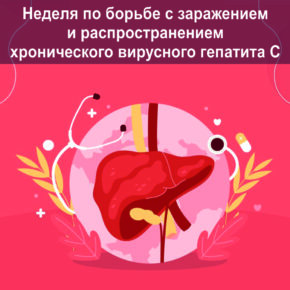  * По оценке ВОЗ, только с гепатитами типа «С» и «В» в мире живут 354 миллиона человек. Ежегодно происходит около 1,5 миллиона новых случаев инфицирования гепатитом С.* По уровню смертности гепатиты «С», «В» стоят на втором месте после туберкулеза, а число инфицированных гепатитами в девять раз превышает число ВИЧ-инфицированных.* Наиболее распространены в мире типы «С» и «В». Заражение этими типами происходит через кровь инфицированного человека и при незащищенном половом контакте.* Гепатиты не передаются человеку через укусы кровососущих насекомых.* Гепатиты «С», «В» на ранней стадии болезни в ряде случаев протекают бессимптомно. Значительная часть инфицированных людей узнает о болезни, когда она стала хронической, иногда через десятилетия после заражения. Не зная о заболевании, они могут передавать его окружающим.* Гепатиты «С», «В» наиболее опасны и являются самой распространенной причиной цирроза и рака печени.* Для профилактики гепатита «В» существует вакцинация.* Против гепатита «С» вакцины до сих пор нет. Но при своевременной диагностике он полностью излечивается противовирусными препаратами.Что делать для профилактики заражения и как не заразить других?

Отказаться от нанесения татуировок, пирсинга и необоснованных косметологических процедур, а в случае их проведения обращаться в организации, имеющие необходимые разрешения на оказание соответствующих услуг, специалисты которых прошли обучение безопасным правилам работы и используют простерилизованные инструменты.
В домашних условиях пользоваться только собственными бритвами, маникюрными (педикюрными) принадлежностями, зубными щетками, полотенцами и другими средствами гигиены и не допускать их использования другими членами семьи.
Для профилактики полового пути передачи использовать барьерные средства защиты (презервативы).
Перед планированием беременности женщинам рекомендуется пройти обследование на вирус гепатита «С».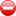 

Что важно знать, если человек инфицирован вирусом гепатита «С»?

Вирус гепатита С не передается при рукопожатиях, объятиях, поцелуях, совместном использовании посуды и столовых приборов, общего постельного белья.
Если у кого-либо из членов семьи и/или совместно проживающих людей обнаружены антитела к вирусу гепатита С (anti-HCV) или РНК вируса гепатита С, всем остальным людям, у которых был риск инфицирования, необходимо сдать анализ крови на антитела к вирусу (anti-HCV) и РНК вируса гепатита С.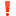 Анализ крови на РНК вируса гепатита С необходимо проводить всем детям, рожденным от инфицированных вирусом гепатита С матерей.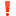 Передача вируса гепатита С от матери к ребенку возможна, но происходит нечасто. Вирус гепатита С не влияет на развитие плода. Инфицирование вирусом гепатита С не влияет на способ родоразрешения (возможны как естественные, так и искусственные роды). Кормление грудью разрешается.Необходимо сообщать об инфицировании вирусом гепатита С всем врачам, особенно тем, кто собирается проводить такие манипуляции, как лечение зубов или хирургические операции.
Всем инфицированным вирусом гепатита С необходимо полностью исключить алкоголь, так как его употребление способствует более быстрому повреждению печени.
В ранние периоды заболевания никаких рекомендаций по питанию нет. Специальная диета необходима только на поздней стадии гепатита «С», при выявлении цирроза печени.
Ограничений по занятию спортом при гепатите С нет, но при контактных видах спорта, связанных с получением травм (бокс, борьба и другие), возможны повреждения кожи и попадание крови на слизистые оболочки или поврежденную кожу другого человека, что может привести к заражению.Врач инфекционист2024г